фонд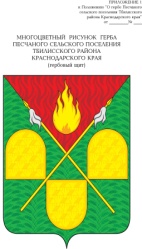 СОВЕТ ПЕСЧАНОГО СЕЛЬСКОГО ПОСЕЛЕНИЯТБИЛИССКОГО РАЙОНАРЕШЕНИЕот 16.02.2023 года                                                                                        № 181х. ПесчаныйОб утверждении Положения об оказании платных услуг, предоставляемых населению муниципальным бюджетным учреждением культуры «Песчаный культурно-досуговый центр»и реестра платных услуг
В соответствии с Бюджетным кодексом Российской Федерации, Федеральным законом Российской Федерации от 06 октября 2003 года № 131-ФЗ «Об общих принципах организации местного самоуправления в Российской Федерации», с законом Российской федерации от 09 октября 1992 года № 3612-1 «Основы законодательства Российской Федерации о культуре», с Гражданским кодексом Российской Федерации, Законом о культуре Краснодарского края №325-КЗ от 03.11.2000 (с изменениями на 13.07.2021 г.), статьей 26 Устава Песчаного сельского поселения Тбилисского района, а также в целях упорядочения практики предоставления платных услуг муниципальным бюджетным учреждениям культуры «Песчаный культурно-досуговый центр», Совет Песчаного сельского поселения Тбилисского района решил:   1. Утвердить Положение об оказании платных услуг, предоставляемых населению  муниципальным бюджетным учреждением культуры «Песчаный культурно-досуговый центр» (приложение № 1). 2. Утвердить Порядок формирования цены на платные услуги, оказываемые населению и юридическим лицам муниципальным бюджетным учреждением культуры «Песчаный культурно-досуговый центр» (приложение № 2).3. Утвердить реестр платных услуг, предоставляемых населению муниципальным бюджетным учреждением культуры «Песчаный культурно-досуговый центр» (приложение № 3).4. Обеспечить опубликование настоящего решения в сетевом издании «Информационный портал Тбилисского района», а также разместить на официальном сайте администрации Песчаного сельского поселения Тбилисского района в информационно-телекоммуникационной сети «Интернет».5. Контроль за исполнением настоящего решения возложить на постоянную комиссию Совета  Песчаного сельского поселения Тбилисского района по экономике, бюджету и финансам (Гонтарь).  6. Настоящее решение вступает в силу со дня его обнародования.Исполняющий обязанности главыПесчаного сельского                                                       В.В.Мишуровпоселения Тбилисского района 								       ПРИЛОЖЕНИЕ № 1                                                                              		к решению Совета                                                                                           Песчаного  сельского                                                                                 поселения Тбилисского района                                                                                  от 16.02.2023   №181

Положение об оказании платных услуг, предоставляемых населению  муниципальным бюджетным учреждением культуры «Песчаный культурно-досуговый центр»


1. Общие положения   1.1.Настоящее положение разработано в соответствии с Бюджетным кодексом Российской Федерации, Федеральным законом Российской Федерации от 06 октября 2003 года № 131-ФЗ «Об общих принципах организации местного самоуправления в Российской Федерации», с законом Российской федерации от 09 октября 1992 года № 3612-1 «Основы законодательства Российской Федерации о культуре», с Гражданским кодексом Российской Федерации, Законом о культуре Краснодарского края №325-КЗ от 03.11.2000(с изменениями на 13.07.2021 г.),  и регламентирует порядок предоставления платных услуг населению муниципальными бюджетными учреждениями культуры «Песчаный культурно-досуговый центр» (далее – Учреждение).	1.2. Положение о порядке оказания платных услуг, предоставляемых населению муниципальным бюджетным  учреждением культуры «Песчаный культурно-досуговый центр», утверждается решением Совета Песчаного сельского поселения Тбилисского района.	1.3. Платные услуги предоставляются учреждениями физическим и юридическим лицам с целью всестороннего удовлетворения потребностей населения в области культуры и искусства, улучшения качества услуг, привлечения дополнительных финансовых средств для обеспечения, развития и совершенствования услуг, расширения материально-технической базы учреждений, создания возможности для организации занятий населения по месту жительства.    1.4.  При предоставлении платной  услуги муниципальным бюджетным учреждением культуры  «Песчаный культурно-досуговый центр»   сохраняется установленный режим работы учреждения, при этом не должны сокращаться услуги, предоставляемые на бесплатной основе, и ухудшаться их качество.    1.5. Платные услуги являются частью хозяйственной деятельности учреждения и регулируются бюджетным кодексом Российской Федерации, Налоговым кодексом Российской Федерации, Федеральным законом от 12 января 1996 года № 7-ФЗ «О некоммерческих организациях», Уставом муниципального бюджетного  учреждения культуры «Песчаный культурно-досуговый центр»,    1.6. Положение обязательно для исполнения муниципальным бюджетным учреждением культуры «Песчаный культурно-досуговый центр».  В учреждении должен быть сформирован  стенд с Положением и всей необходимой информацией по вопросу оказания платных услуг.2. Содержание платных услуг	2.1. К платным услугам, предоставляемым учреждением, согласно приложению № 2 к настоящему решению, относятся:- вечера отдыха;   2.2. Платная услуга, относится к приносящей доход деятельности муниципального  бюджетного учреждения культуры «Песчаный культурно-досуговый центр».
	2.3. Если платная услуга, оказываемая учреждением, не отвечает требованиям потребителя, социально не значима, неконкурентоспособна и не может восстановить произведенные затраты, то введение такой услуги нецелесообразно.	2.4. Платные услуги не могут быть оказаны Исполнителем взамен или в рамках основной деятельности, финансируемой за счет средств бюджета.	2.5. При предоставлении платных услуг сохраняется установленный режим работы учреждения. При этом учреждение в своей деятельности руководствуется настоящим Положением.	2.6. Платные услуги оказываются штатными работники учреждений либо привлеченными специалистами.	2.7. Порядок оплаты труда (услуг) лиц, непосредственно оказывающих платные услуги, и лиц, осуществляющих организацию платной деятельности муниципального учреждения, определяется условиями заключенного трудового договора (договора гражданско-правового характера) в соответствии с локальным нормативным актом.	2.8. Количество часов, предлагаемых в качестве платной услуги, должно соответствовать возрастным и индивидуальным особенностями занимающегося.	2.9. Режим работы по перечню платных услуг устанавливается учреждением. Учреждение обязано соблюдать утвержденный им годовой календарный график и расписание занятий.	2.10. Руководство деятельностью учреждения по оказанию платных услуг осуществляет директор учреждения, который в установленном порядке:    -несет ответственность за качество оказания  платных услуг;-осуществляет административное руководство, контролирует и несет ответственность за финансово-хозяйственную деятельность, соблюдение сметной, финансовой и трудовой дисциплины, сохранность собственности, материальных и других ценностей.3. Порядок ценообразования	3.1. Деятельность учреждения по оказанию платных услуг согласно Налоговому кодексу Российской Федерации является иной приносящей доход деятельностью.	3.2. Цены на платные услуги рассчитываются на основе экономически обоснованной себестоимости услуг с учетом необходимости уплаты налогов и сборов, а также с учетом возможности развития материальной базы учреждения.	3.3. Себестоимость формируется на основании анализа прямых затрат текущего года, куда включаются заработная плата с учетом всех надбавок и отчислений за год с начислениями на заработную плату, косвенные расходы, сформированные по статьям, классификация которых определена бюджетной классификаций Российской Федерации.	3.4. Изменения и дополнения в Положение утверждаются решением Совета Песчаного сельского поселения Тбилисского  района.          4. Порядок учета, расходования средств, полученных от оказания платных услуг4.1. Доходы от оказания платных услуг планируются Учреждением   по итогу  работы впервые введенной платной услуги.4.2. Планирование дохода от оказания платных услуг осуществляется по каждому конкретному виду платной услуги на основе количественных показателей Учреждения  (число посетителей), а также цен (тарифов) на соответствующий вид услуги, утверждаемых в установленном порядке.    4.3. Учреждение, оказывающее платную услугу, ежегодно составляют смету доходов и расходов по приносящей доход деятельности.    4.4. Составление сметы доходов и расходов по приносящей доход деятельности, а также ее исполнение по указанным видам деятельности осуществляется по кодам классификации расходов бюджетов.
          4.5. К смете доходов и расходов по приносящей доход деятельности прилагаются:
          - расчет цены (тарифа) на предоставляемые услуги, утвержденный в        установленном порядке;
          - расчеты объемов доходов платной услуги;
          - расшифровки расходов с расчетами по каждой статье.         4.6.  Учреждение, в соответствии с бюджетным законодательством вправе использовать на обеспечение своей деятельности полученные ими средства от оказания платных услуг.	4.7 Расходование средств, полученных от приносящей доход деятельности муниципальными учреждениями культуры осуществляется в рамках плана финансово-хозяйственной деятельности, в котором предусмотрены направления расходования средств  в разрезе статей КОСГУ. Включают в себя затраты, непосредственно связанные с оказанием услуги (работы), и направляются:
         - материальные запасы, полностью потребляемые в процессе оказания услуги (работы);
        - затраты (амортизация) оборудования, используемого в процессе оказания услуги (работы);
       - коммунальные услуги, услуги по содержанию имущества в размере 10% от полученных средств;
         4.8. Учреждение организует статистический и бухгалтерский учеты и отчетность по основной деятельности и платным услугам в порядке, установленном законодательством РФ.   4.9. Персональную ответственность за организацию деятельности муниципального бюджетного учреждения культуры  «Песчаный культурно-досуговый центр» по оказанию платной услуги и учет доходов от платных услуг несет руководитель данного учреждения.
	4.10. Контроль за деятельностью Учреждения по оказанию платных услуг осуществляет администрация Песчаного сельского поселения Тбилисского района.5. Обязанности и права Исполнителя и Потребителя   5.1. Исполнитель обязан:	-оказывать услуги;	-создать условия для организации и проведения платных услуг;	-проводить занятия в соответствии с утвержденным расписанием;    -обеспечить занимающихся учебно-методическим материалом, необходимым для проведения занятий.    5.2. Потребитель обязан:    - соблюдать правила внутреннего распорядка, технику безопасности в период проведения занятий;     - своевременно производить оплату услуг;     - своевременно уведомить Исполнителя о наличии уважительной причины (болезни) для переноса сроков выполнения услуг с последующим предоставлением подтверждающих документов.     5.3. Если Исполнитель своевременно не приступил к оказанию услуг или если во время оказания услуг стало очевидным, что оно не будет осуществлено в срок, а также в случае просрочки оказания услуг, Потребитель вправе по своему выбору:     - назначить Исполнителю новый срок, в течение которого Исполнитель должен приступить к оказанию услуг и (или) закончить оказание услуг;    -  потребовать уменьшения стоимости услуг;    - потребовать возмещения понесенных им расходов по устранению недостатков оказанных услуг своими силами или третьими лицами.     5.4. Исполнитель имеет право:    - отказать в возврате денежных средств при неоказании или оказании некачественно платной услуги, если докажет, что это произошло вследствие непреодолимой силы или иных обстоятельств, предусмотренных законом;   - отказать в возврате денежных средств в связи с необоснованностью претензий Потребителя.6. Ответственность Исполнителя и Потребителя          6.1. За неисполнение либо ненадлежащее исполнение обязательств Исполнитель и Потребитель несут ответственность, предусмотренную законодательством Российской Федерации.          6.2. Ответственность за качественное исполнение платных услуг возлагается на директора учреждения.          6.3. Деятельность Исполнителя по оказанию платных услуг может быть приостановлена, если эта деятельность осуществляется в ущерб основной деятельности учреждения, а средства, заработанные посредством такой деятельности, изымаются в бюджет учредителя.          6.4. Претензии и споры, возникающие между Потребителем и Исполнителем, разрешаются по соглашению сторон с возможным привлечением независимых экспертов или в судебном порядке в соответствии с законодательством РФ.7. Содержание бесплатных услуг7.1. Перечень бесплатных услуг, оказываемых населению муниципальным бюджетным учреждением культуры «Песчаный культурно-досуговый центр», утверждается администрацией Песчаного сельского поселения Тбилисского района.7.2. К бесплатным услугам, предоставляемым учреждением, относятся:- кружки художественной самодеятельности;- клубы и любительские объединения;- агитбригады;- акции;- беседы;      - викторины;- выставки;- игротека;- игровые программы;- заседания клуба;- презентация;- концерты;- конкурсы;- культурно-массовые мероприятия;- показательные выступления;- праздники;- театрализованные представления;- тематический час;- тематический вечер;- уроки мужества;- чествования на дому;- экскурсии;- вечер отдыха.
8. Заключительные положения   8.1. Во всех случаях, не предусмотренных настоящим Положением, следует руководствоваться действующим законодательством Российской Федерации.
Исполняющий обязанностиглавы Песчаного сельского                                                          В.В. Мишуровпоселения Тбилисского района                                                                                          ПРИЛОЖЕНИЕ № 2                                                                              	            к решению Совета                                                                                         Песчаного  сельского                                                                                 поселения Тбилисского района                                                                              от 16.02.2023 № 181
Порядок формирования цены на платные услуги, оказываемые населению и юридическим лицам муниципальным бюджетным учреждением культуры «Песчаный культурно-досуговый центр»Общие положения     	Настоящий порядок разработан и распространяется на муниципальные учреждения, осуществляющие сверх установленного муниципального задания оказание услуг, относящихся в соответствии с уставом учреждений к их основным видам деятельности, для физических и юридических лиц на платной основе (далее – платные услуги).     	Цены на платные услуги, включая цены на билеты, муниципальное учреждение культуры устанавливает самостоятельно, кроме случаев, когда законодательством РФ предусматривается государственное регулирование цен на отдельные виды работ и услуг.    	Стоимость платных услуг определяется на основе расчета экономически обоснованных материальных и трудовых затрат.     	Учреждение, оказывающее платные услуги, обязано своевременно и в доступном месте предоставить гражданам и юридическим лицам необходимую и достоверную информацию о перечне платных услуг и их стоимости.
Определение цены    Цена на платные услуги формируется исходя из себестоимости и необходимой прибыли с учетом коньюктуры рынка (сложившимся спросом и предложением), качества и потребительских свойств на основе фактических расходов учреждений, связанных с предоставлением платных услуг за расчетный период. Процент прибыли установить 15 %.          При отсутствии оказания определенного вида услуг в предшествующих периодах учреждения могут формировать цены на основе планируемых расходов учреждения.    	Цена на платную услугу устанавливается путем составления  калькуляции по каждому виду платных услуг.	Цена на платную услугу (Ц) определяется по формуле:  Ц=Рс+П, где  Рс – себестоимость услуги;  П – процент плановых накоплений на развитие материально-технической базы (15%)  Для расчета себестоимости платных услуг используются данные о расходах учреждения в соответствии с кодами классификации операций сектора государственного управления расходов бюджетов РФ.    	Для расчета себестоимости платных услуг используются данные о расходах учреждения в соответствии с кодами классификации операций сектора государственного управления расходов бюджетов РФ.    	Для расчета себестоимости платных услуг (Рс) расходы, бюджетной организации делятся на прямые (Рпр) и косвенные (Ркосв) (ст.318 Налогового кодекса РФ):Рс=Рпр+РкосвК прямым расходам относятся затраты, непосредственно связанные с оказанием платных услуг:- Расходы на оплату труда;- Начисления на выплаты по оплате труда;- Материальные затраты. Расходы на приобретение расходных материалов, инвентаря, материалов для ремонта и обслуживания инвентаря и оборудования, используемого в процессе оказания услуги. Стоимость приобретенных материалов (декорации, музыкальное и осветительное оборудование, постановочно-сценические средства, канцелярские, хозяйственные принадлежности и др.) Материальные затраты на техническое обслуживание, текущий ремонт оборудования и инвентаря определяются исходя из норм затрат на запасные части, узлы и материалы для технического обслуживания и ремонта.    	 Материальные затраты рассчитываются на основе фактических данных за предшествующий период. При отсутствии данного вида услуг в предшествующем периоде можно использовать планируемые показатели на плановый период. К косвенным расходам (Ркосв) относятся те виды затрат, которые необходимы для оказания услуги, но которые нельзя включить в себестоимость платных услуг методом прямого счета. Косвенными расходами при оказании платных услуг являются:- оплата труда обще учрежденческого персонала с начислениями;- коммунальные расходы;- транспортные расходы;- горюче-смазочные материалы;- расходы на содержание имущества, расходы по охране имущества;- расходы по аренде помещений, зданий и сооружений;- хозяйственные расходы (затраты на материалы, предметы для текущих хозяйственных целей, на канцелярские товары, инвентарь и оплату услуг, включая затраты на текущий ремонт, затраты на рекламу, программное обеспечение и прочие расходы);- амортизационные отчисления основных средств и НМА;- налоги, начисляемые и уплачиваемые в соответствии с действующим законадательством.     	Косвенные расходы рассчитываются на основе фактических данных за предшествующий период. При отсутствии данного вида услуг в предшествующем периоде можно использовать планируемые показатели на плановый период.     	В себестоимость конкретной платной услуги косвенные расходы включаются пропорционально прямым расходам через расчетный коэффициент расходов:Ркосв=Рпр*Ккр, гдеРкосв – величина косвенных расходов, включаемых в себестоимость услуги;Рпр- величина прямых расходов, включаемых в себестоимость услуги;Ккр – коэффициент косвенных расходов, включаемых в себестоимость платной услуги, рассчитывается на весь объем платных услуг в соответствии со сметой доходов и расходов на будущий год по формуле:Ккр= Ркосв/Рпр   	В случае высокой расчетной себестоимости отдельной платной услуги при расчете цены на платные услуги может применяться коэффициент цен.   	Коэффициент цен обеспечивает доступность услуги, применяется для уменьшения цены на платные услуги в рамках социальной политики государства, направленной на обеспечение экономической доступности услуг культуры для социально незащищенных слоев общества.  	Цены на платные услуги могут изменяться в связи с изменениями коньюктуры рынка, а также и изменениями расходов на оказание услуг.Исполняющий обязанности главы Песчаного сельского                                                         В.В. Мишуровпоселения Тбилисского районаПриложениек Порядку формирования ценына платные услуги, оказываемыенаселению и юридическим лицаммуниципальным бюджетным  учреждением культуры «Песчаный 								  культурно-досуговый центр»Муниципальное бюджетное учреждение культуры «Песчаный культурно-досуговый центр»Расчет произведен в соответствии с методическими рекомендациями порасчету цен на платные услуги, оказываемые клубными учреждениями.Расчет стоимости 1 биллета посещения тематического мероприятия.Планируется проведение 6 тематических мероприятий в год.Расчет прямых затратРасчет затрат на оплату труда персоналаРасчет затрат на материальные запасы    Расчет косвенных расходовРасчет суммы начисленной амортизации оборудованияРасчет общехозяйственных затратРасчет цены на оказание платной услуги    			        ПРИЛОЖЕНИЕ № 3                                                                              к решению СоветаПесчаного сельского поселения Тбилисского района                                                                 от 16.02.2023  № 181
Реестр платных услуг, предоставляемых населению муниципальным бюджетным учреждением культуры «Песчаный культурно-досуговый центр».Исполняющий обязанности главыПесчаного сельского поселенияТбилисского района                                                             В.В. МишуровДолжностьСредний должностной оклад в месяц, включая начисления на выплаты по оплате труда (руб.)Месячный фонд рабочего времени (мин.)Норма времени на оказание платной услуги (мин.)Затраты на оплату труда (руб.)(5)=(2)/(3)*(4)                    1         2         3       4     5Итого прямых затратИтого прямых затратИтого прямых затратИтого прямых затратНаименование материальных запасовЕдиница измеренияРасход (в ед.измерения)Цена за единицу, руб.Всего затрат гр.5=гр.3*гр.4                       1          2               3         4        51. Средство для уборкипомещения л1200,00200,00Дезинфицирующее средство л1100,00100,003. Перчатки хозяйственные (резиновые)шт165,0065,004. Цветная бумага для принтера офиснаяуп.1382,00382,005. Бумага офиснаяуп.1300,00300,006. Фотобумага А-4уп1320,00320,007. Шариковые ручкишт350,00150,008. Маркеры 3,5ммшт1030,00300,009. Краски акриловые 15млшт665,00390,0010. Цветной картонуп190,0090,00Всего:2 297,00Итого за 1 мероприятие:382,83Наименование оборудованияБалансовая стоимостьГодовая норма износа (%)Годовая норма времени работы оборудования (час.)Время работы оборудования в процессе оказания платной услуги (час.)Сумма начисленной амортизации(6)=(2)*(3)/(4)*(5)1.Ноутбук29 620,0033,3%14791  6,72. Микшерный пульт11 200,0014,28%2131 7,53. Акустическая система 11673,9014,28%2131 7,8Итого за 1 мероприятие:Итого за 1 мероприятие:Итого за 1 мероприятие:Итого за 1 мероприятие:Итого за 1 мероприятие:22№ п/пНаименованиеСумма руб.1231Прогноз затрат общехозяйственного назначения коммунальные услуги в том числе- электроэнергия: освещение 40 ламп*0,02кВт*1ч*12,66 руб. = 10,13 ноутбук 1*1 кВТ*1 ч.*12,66 руб. = 12,66 акустическая система 1* 0,11кВт*1ч-12,66 руб=1,40 микшерный пульт 1*0,4 кВт*1ч*12,66= 5,06 29,25      Итого накладные затрат:      Итого накладные затрат:29,25№ п/пНаименование статей затратСумма (руб.)1Всего прямых затрат382,832Косвенные расходы51,253Всего расходов434,084 Прибыль 15%65,115Цена на платную услугу (в течении одного часа на занятии может находиться одновременно 10 человек499,2 руб./10чел.=50 рублей.)50,0ИТОГО цена 1 биллета50,00№ п/пНаименование услугиРазмер оплаты (руб.)1Посещение вечер отдыха50,00